PROCESS INSTALLDownload program in any work folderFor registered use program enter email address that was used for payment (in left side panel)Get temporary security key for work program/server in Full-featured mode (in left side panel)Enter this key in field on panel in left sideStart serverDESCRIPTION PAGE/PANELS PROGRAM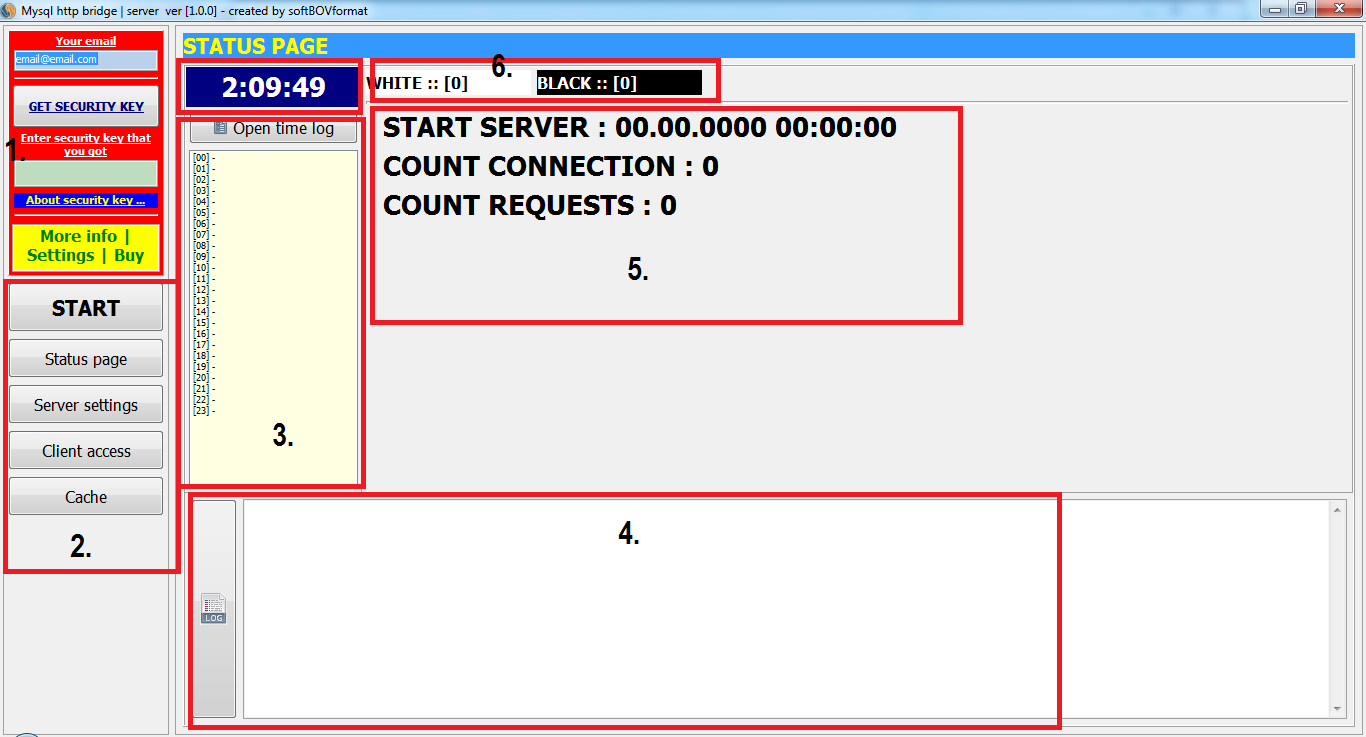 Image N1. Status page.Panel  for registered usePanel  for function buttonsPanel  for show time logPanel  for show main logStatus  data for  worked  serverStatus  data for tables clients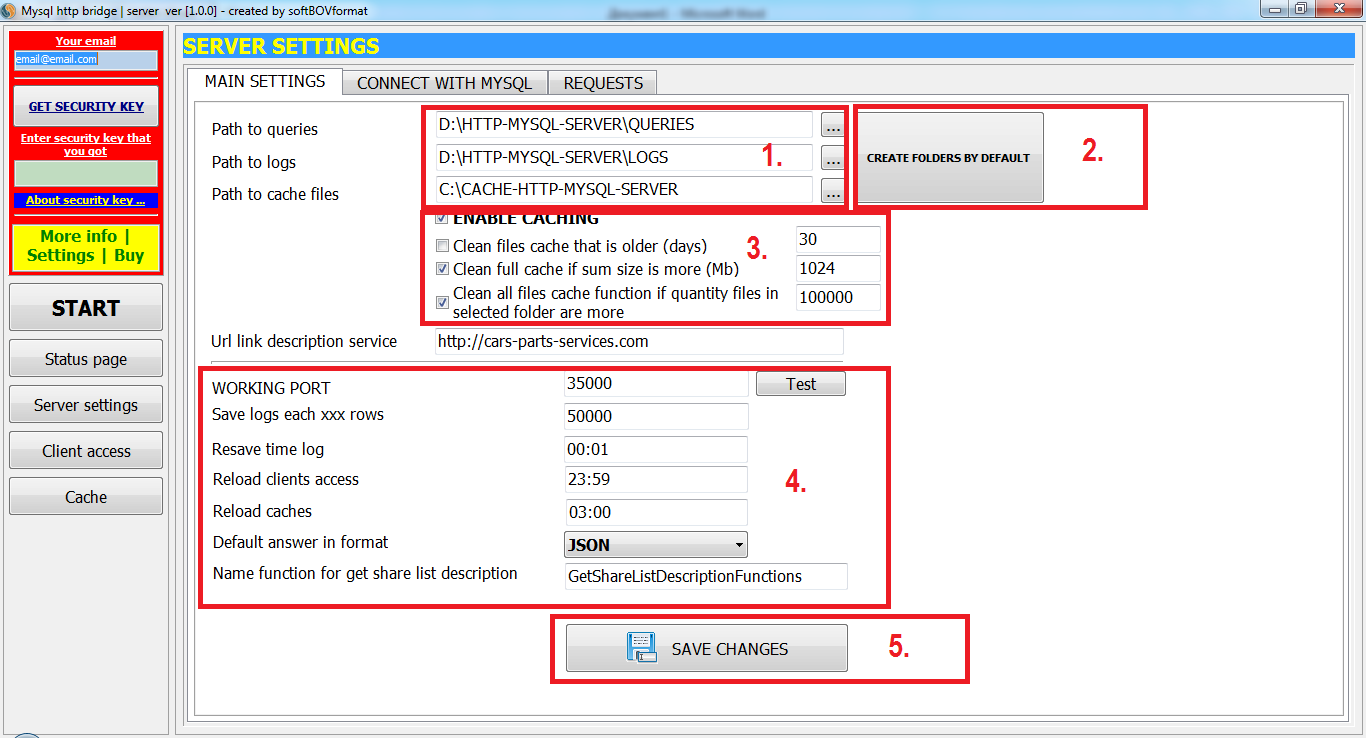 Image N2. Server settings page. Main settings page.Panel  settings paths to place work folders with queries, logs, cache dataButton  for  create  work folders with by default pathsSettings  for  cache functions Panel  for main settingsButton for save did changes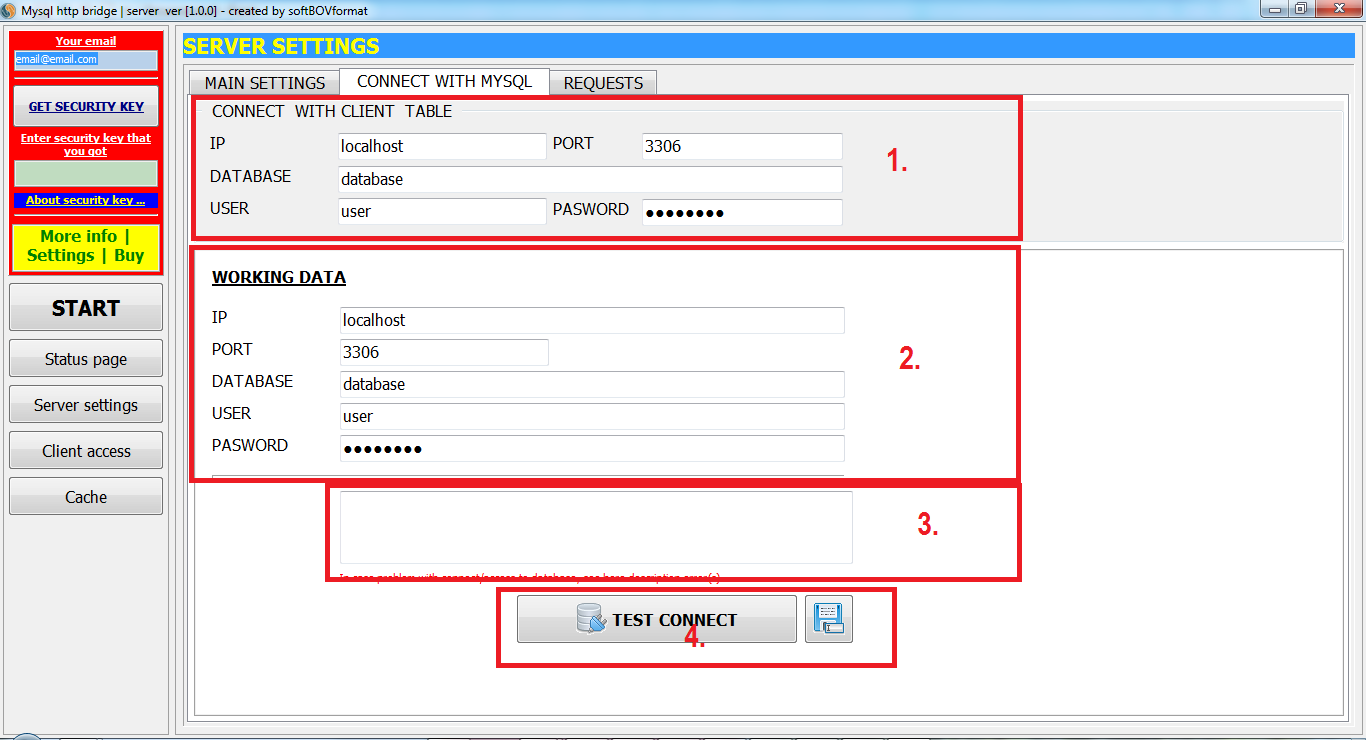 Image N3. Server settings page. Connect with Mysql.Panel  settings to access to client dataPanel settings to access to work dataPanel show errors in case wrong connect with database(s)Buttons for save changes and test connect with databases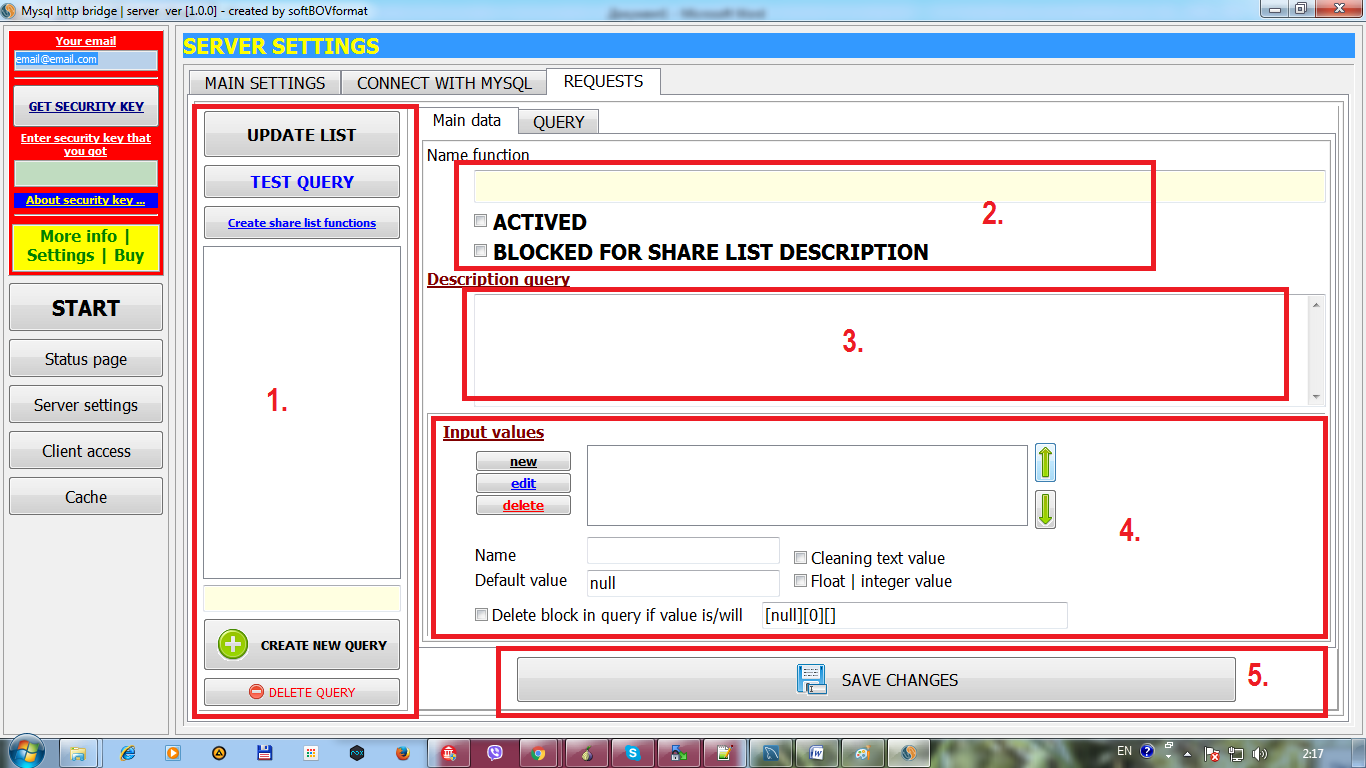 Image N4. Server settings page. Requests. Main data.Panel  show existing functions and buttons for create/delete functions. Button for locale test function (with input parameters by default according settings function). Button create/resave fale with description functionsPanel settings activity values for selected functionDescription  functionPanel settings for input valuesSave did changes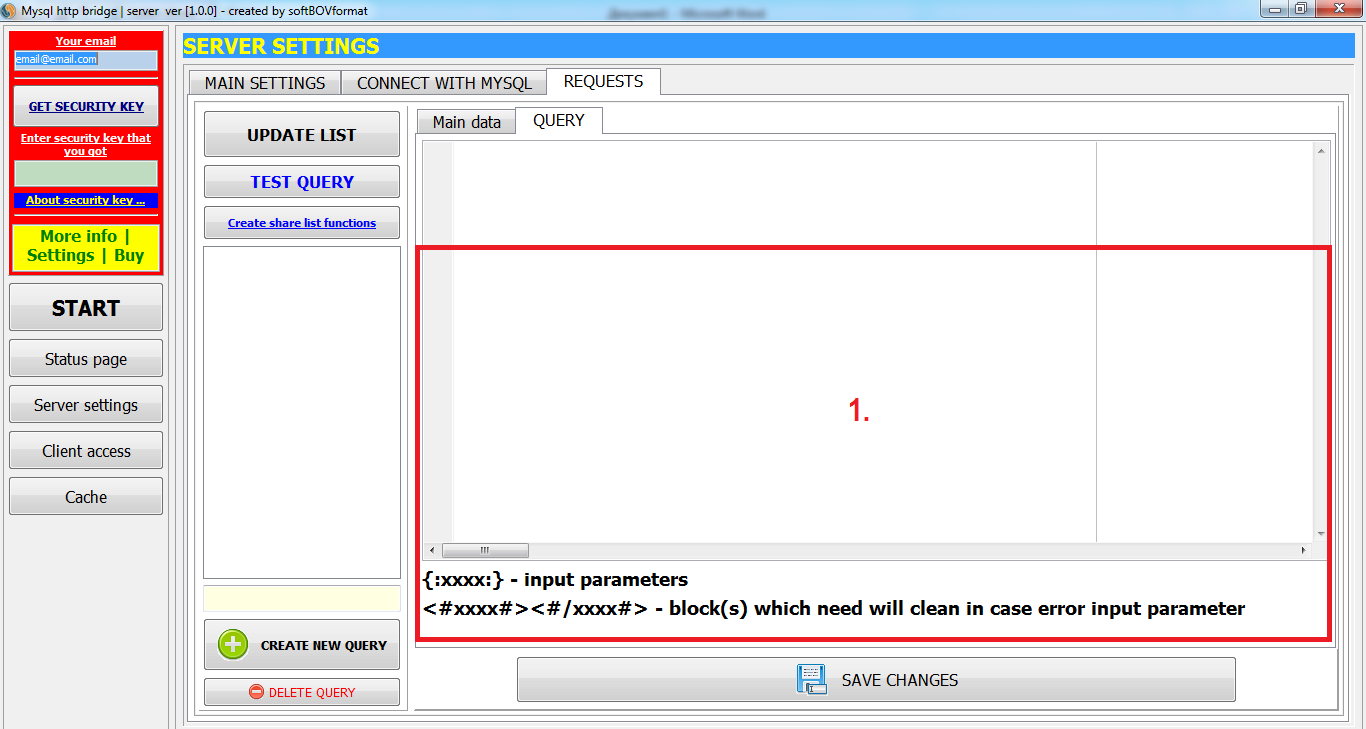 Image N5. Server settings page. Requests. Query.Panel  show/edit   query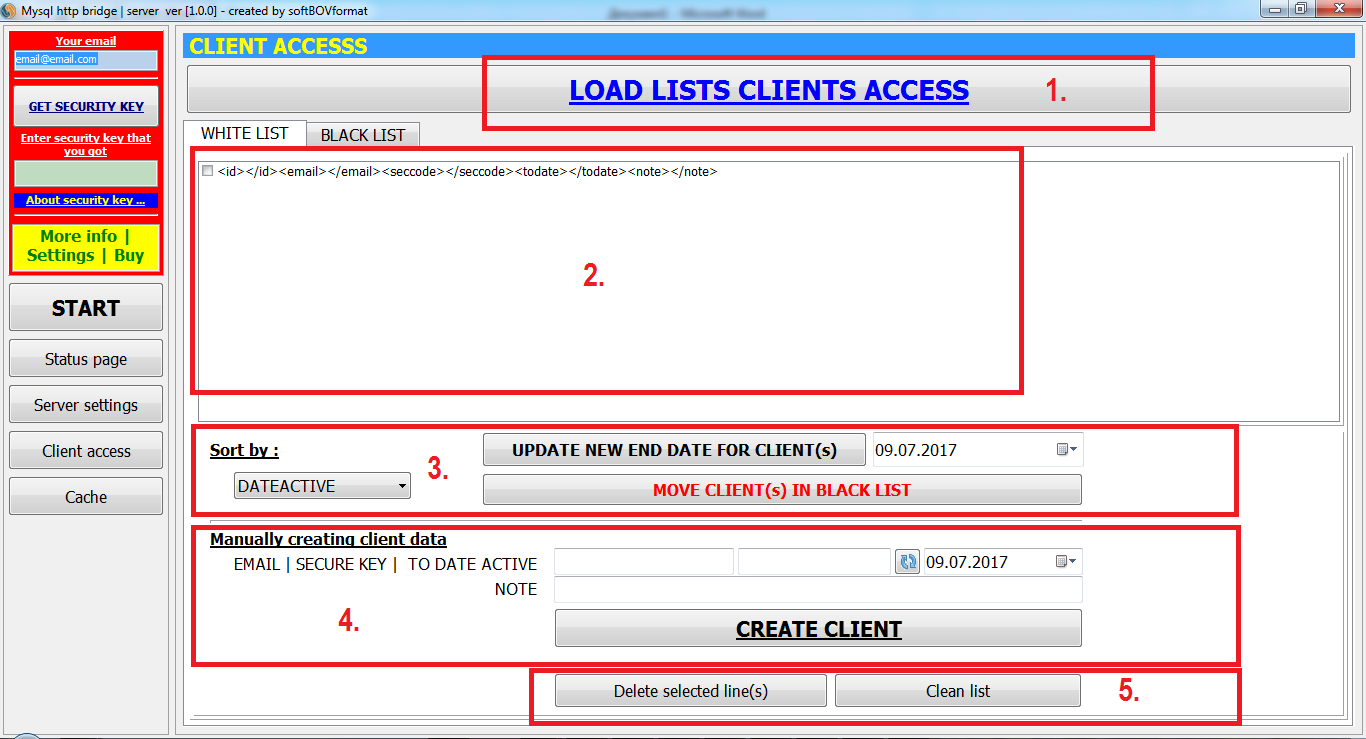 Image N6. Client access page. White list.Button for load client tablesList clients that are registered for use serviceSort  show table. Update activity clientsManually create clientButtons for  delete client(s)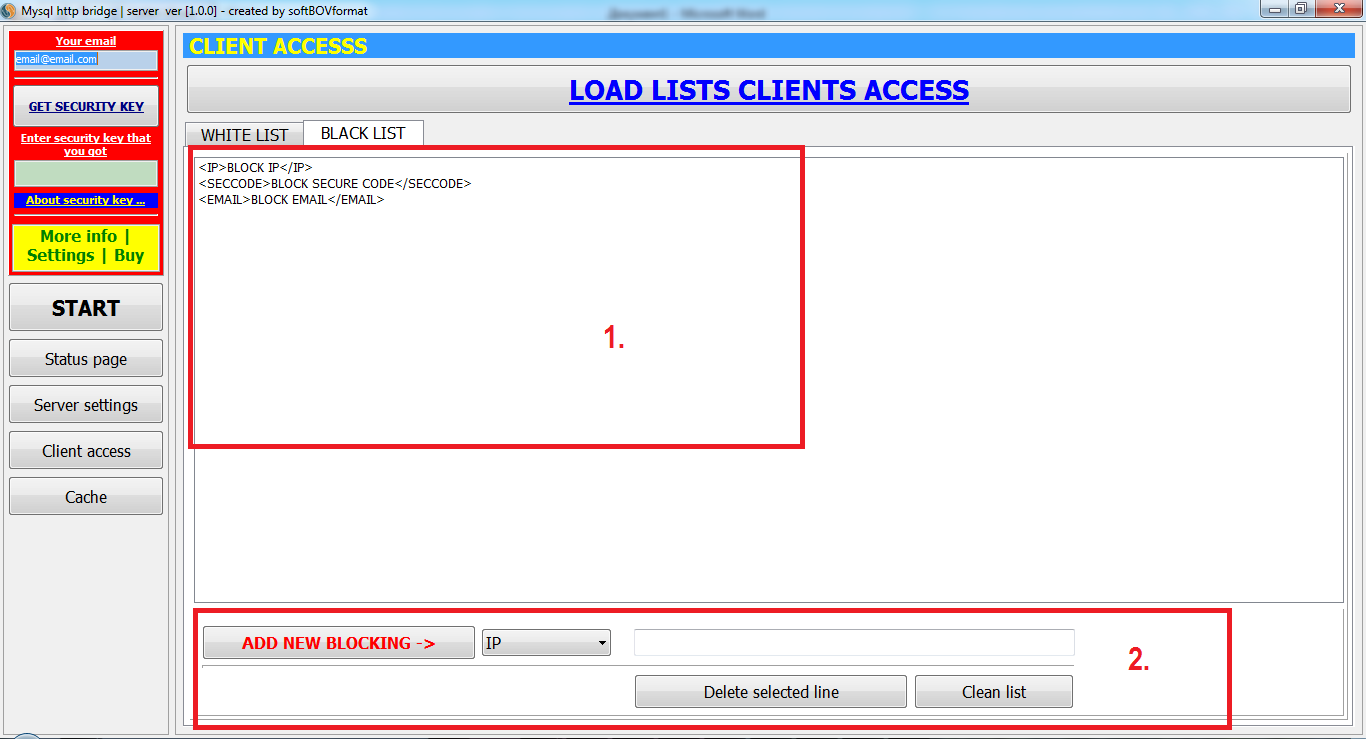 Image N7. Client access page. Black list.List blocked dataPanel for create new blocking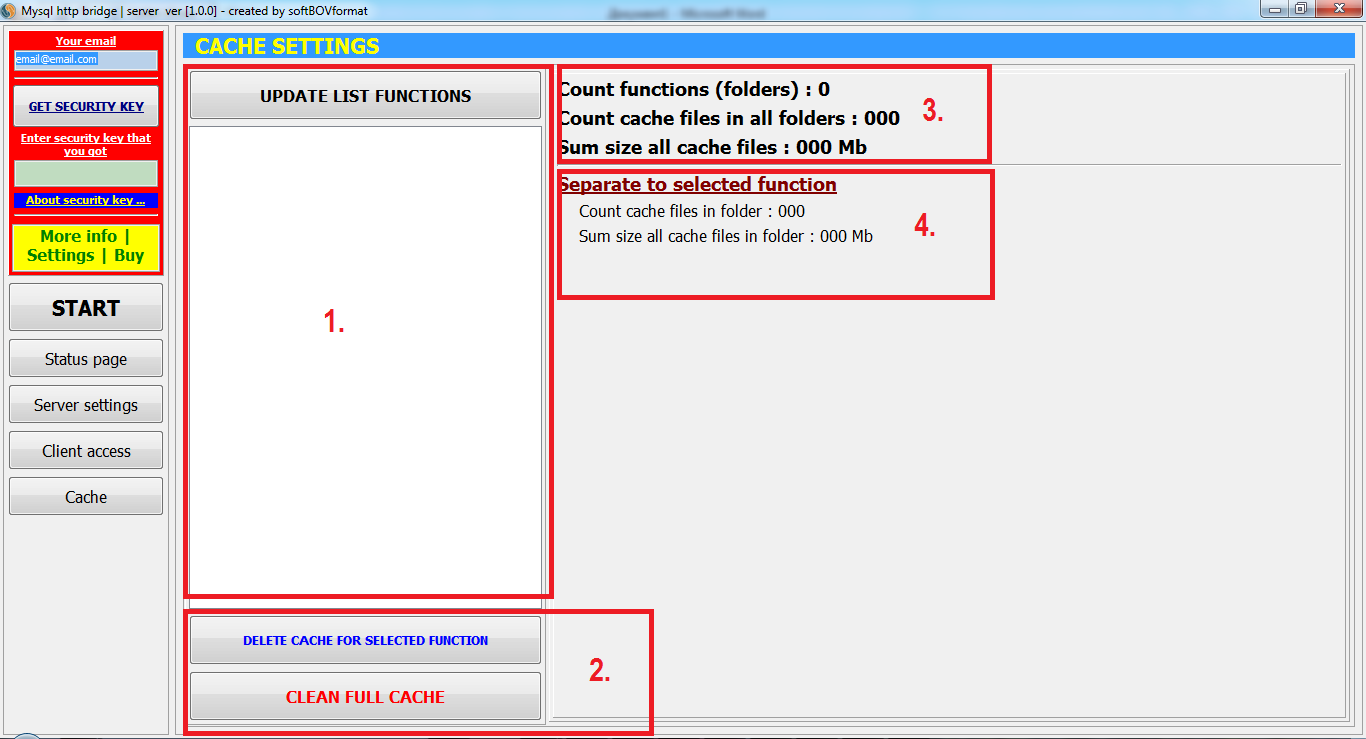 Image N8. Cache settings page.List functions that use cacheButtons for edit cache dataStatus data to common cacheStatus data to selected function